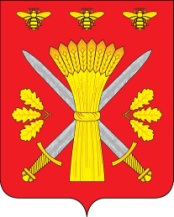 РОССИЙСКАЯ ФЕДЕРАЦИЯОРЛОВСКАЯ ОБЛАСТЬТРОСНЯНСКИЙ РАЙОННЫЙ СОВЕТ НАРОДНЫХ ДЕПУТАТОВРЕШЕНИЕ24 февраля 2022 г.                                                          №33Принято на седьмом заседании                                                                                        районного Совета народных депутатов                                         шестого созываОб утверждении индикаторов риска нарушения обязательных требований муниципального контроля за использованиемединой теплоснабжающей организацией обязательствпо строительству, реконструкции и (или) модернизации объектов теплоснабжения на территории Троснянского района Орловской областиВ соответствии с пунктом 3 части 10 статьи 23 Федерального закона от 31 июля 2020 г. N 248-ФЗ "О государственном контроле (надзоре) и муниципальном контроле в Российской Федерации", с Положением о муниципальном земельном контроле на территории Троснянского района Орловской области, утвержденным решением Троснянского районного Совета народных депутатов от 16 сентября 2021 года №320, Троснянский районный Совет народных депутатов РЕШИЛ:1. Утвердить Перечень индикаторов риска нарушения обязательных требований муниципального контроля за использованием единой теплоснабжающей организацией обязательств по строительству, реконструкции и (или) модернизации объектов теплоснабжения на территории Троснянского района Орловской области, согласно приложению к настоящему решению.2. Настоящее решение вступает в силу со дня его обнародования.Председатель районного Совета                               Глава районанародных депутатов                                      А.Г. Кисель                                        А.И. НасоновПриложение к решениюТроснянского районного Совета народных депутатовОрловской областиот ______________ 2022 г. № ___Перечень индикаторов риска нарушения обязательных требований муниципального контроля за использованием единой теплоснабжающей организацией обязательств по строительству, реконструкции и (или) модернизации объектов теплоснабжения на территории Троснянского района Орловской областиДве и более аварии, произошедшие на одних и тех же объектах теплоснабжения в течение 3 месяцев подряд.Два и более обращения потребителей по вопросам надежности теплоснабжения, а также разногласий, возникающих между единой теплоснабжающей организацией и потребителем тепловой энергии, в течение 3 месяцев подряд.Несоблюдение единой теплоснабжающей организацией перечня мероприятий по строительству, реконструкции и (или) модернизации объектов теплоснабжения, необходимых для развития, повышения надежности и энергетической эффективности системы теплоснабжения, определенных для нее в схеме теплоснабжения.Нарушение единой теплоснабжающей организацией сроков реализации мероприятий по строительству, реконструкции и (или) модернизации объектов теплоснабжения, необходимых для развития, повышения надежности и энергетической эффективности системы теплоснабжения, определенных для нее в схеме теплоснабжения.